Press information Stop the clock!REFA time study: LITECOM wins by a clear marginAn independent study from REFA Consulting has proved that the commissioning of a lighting management system with LITECOM is significantly faster than with a comparable KNX system. The research showed potential time savings of up to 74 percent.Dornbirn, July 2015 – Intelligent lighting management and control systems are essential for a high quality, user-centred and energy efficient lighting solution. DALI-based solutions such as LITECOM are often compared with KNX systems, based on building services technology. These two systems are fundamentally different in terms of functionality, components, installation, commissioning, configuration and, crucially, operation. Which system offers the best possible support for the operator, the installer and the end-user? REFA Consulting GmbH, part of the REFA Association for work research, business organisation and corporate development, set about answering this question by comparing a KNX system with the LITECOM lighting management system. The analysis of individual steps and the time required for these revealed valuable information about the extent to which these systems deliver on their promises of simplicity and security.The research focused on a simulated office space with two continuous light bands made up of three DALI luminaires. One light band was situated near the window and the other was mounted further back in the room, with a blind to help create various different lighting scenarios. The results of this research were unequivocal:The installer required 13 minutes for the configuration and addressing of the lighting system with LITECOM, based on an average time from three installations. In comparison, it took the same installer 49 minutes to put the same solution into operation using a KNX system.A clear advantage of LITECOM is reflected in the ease of use. Even without expert knowledge, optimum installation and configuration can be achieved after a short briefing – even when it comes to elaborate lighting installations. The addressing wizard function guides the user through each step of the commissioning process and thereby makes lighting and building control accessible to all. About LITECOMThe LITECOM lighting management system puts the focus firmly on the user in every respect. During the extensive product development process, maximum visual comfort and the individual adaptability of the lighting solution were just as important as an intuitive user interface for installation, configuration, commissioning and operation.The core of the LITECOM system is the compact controller, which is designed with three DALI lines that each has capacity for 64 DALI devices. The LM-Bus also offers the possibility to connect up to 250 devices and actuators. In addition to daylight, time or absence-dependent control standards, a unique LITECOM app concept gives users the chance to manage tunableWhite applications or highly innovative solutions involving luminaires such as SEQUENCE. Blinds or control points can be integrated via the LM-BUS and a TCP/IP interface is also available. This enables monitoring and operation using smartphones, tablets, laptops, PCs, traditional switches or Zumtobel control points.Photo captions:(Photo credits: Zumtobel) 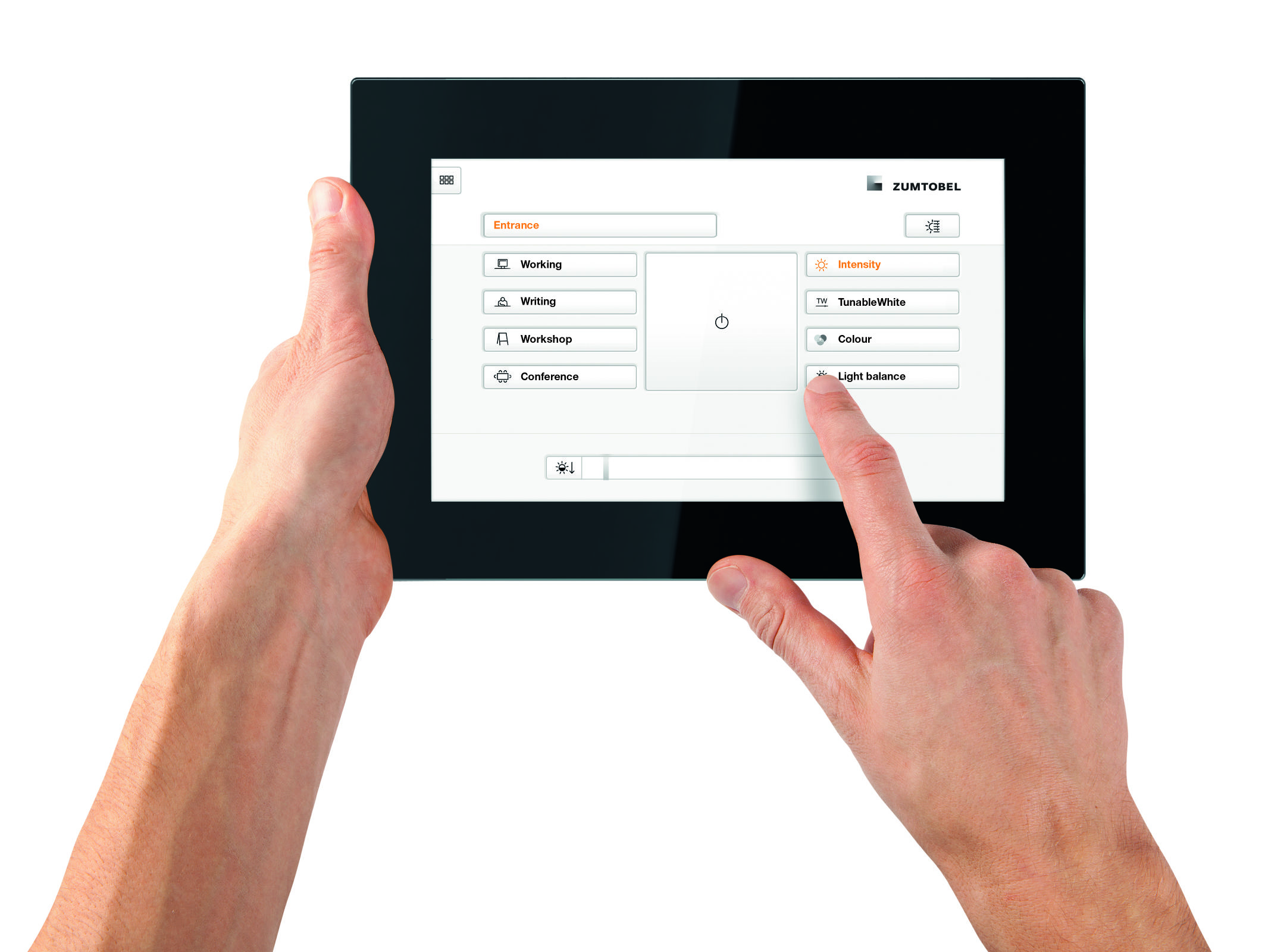 Photo 1: An independent time study from REFA Consulting has proved that the commissioning of a lighting management system with LITECOM is significantly faster than with a comparable KNX system.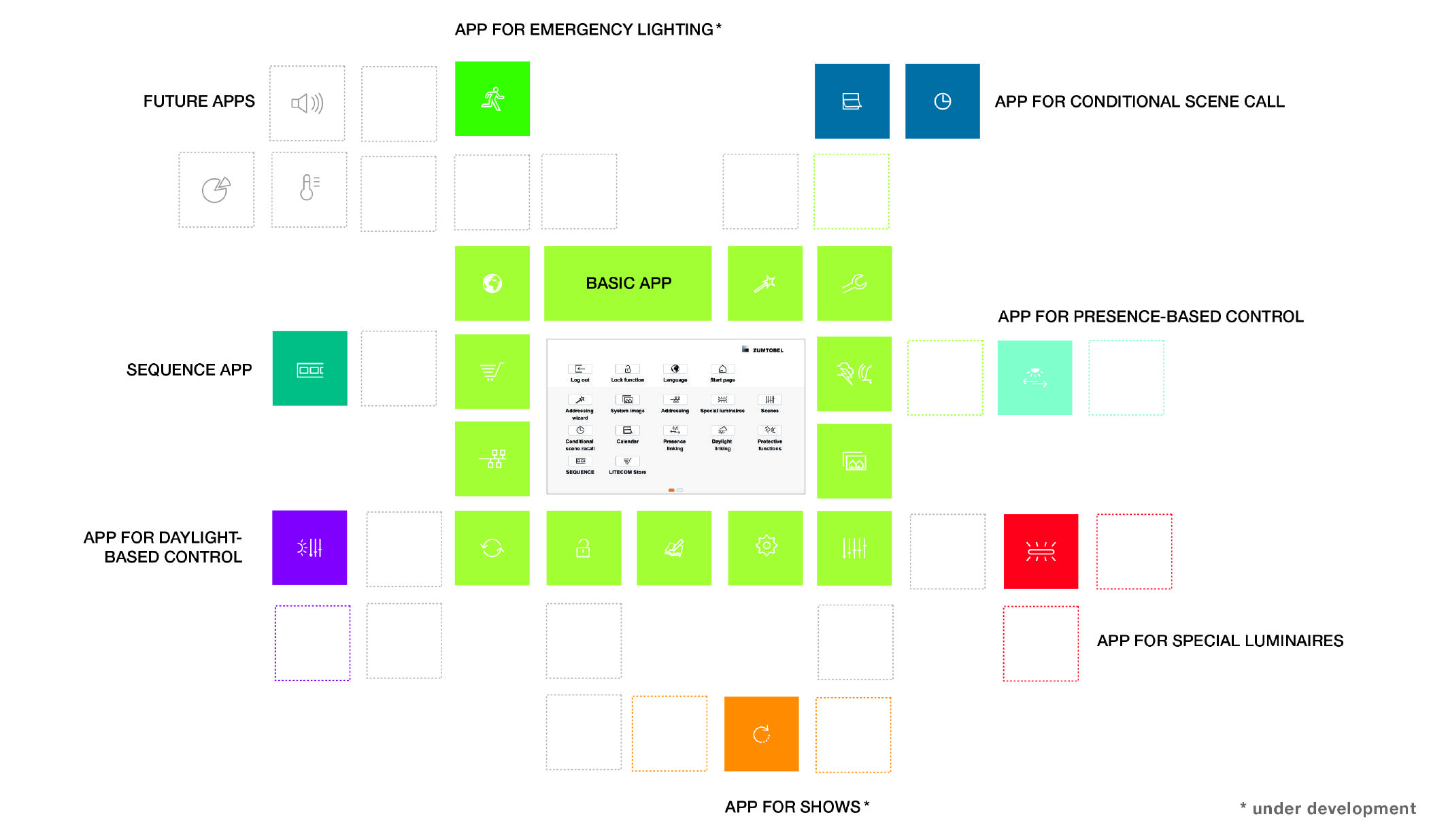 Photo 2: Thanks to the modular app concept, LITECOM can be used to control any number of different luminaires. Press contact: 
Sales contact: For further contact details in further sales regions please visit: http://www.zumtobel.com/com-en/contact.html About Zumtobel Zumtobel, a leading international supplier of integral lighting solutions, enables people to experience the interplay of light and architecture. As a leader in innovation, Zumtobel provides a comprehensive range of high-quality luminaires and lighting management systems for professional interior lighting in the areas of offices, education, presentation & retail, hotel & wellness, health, art & culture as well as industry. Zumtobel is a brand of Zumtobel Group AG with its head office in Dornbirn, Vorarlberg (Austria). Zumtobel. The Light.Zumtobel Lighting GmbHSophie MoserHead of Brand CommunicationsSchweizer Strasse 306850 DornbirnAustriaTel:        +43 5572 390 26527Mobil:    +43 664 80892 3074press@zumtobel.comwww.zumtobel.comZumtobel Lighting Ltd.Chiltern ParkChiltern Hill, Chalfont St PeterBuckinghamshire SL9 9FGUnited KingdomTel:        +44 1753 482 650Fax:       +44 1753 480 350uksales@zumtobel.comwww.zumtobel.co.ukZumtobel Lighting Inc.
3300 Route 9Highland , NY 12528United StatesTel:        +1 845 691 6262Fax:       +1 845 691 6289zli.us@zumtobelgroup.comwww.zumtobel.us